Instrucciones y Rúbrica de Shark TankTu grupo creará una presentación "Shark Tank" sobre el producto elegido. Tu modelo puede ser impreso en 3D a una escala menor, pero debes explicar en tu presentación cómo funcionaría a una escala mayor. Debes crear un mínimo de cuatro diapositivas e incluir al menos una imagen. Cada diapositiva debe cubrir lo siguiente: 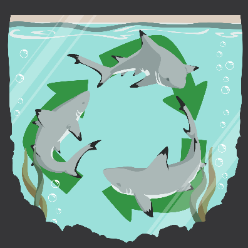 Introducción: Crea una diapositiva introductoria que incluya el nombre del producto y lo que hace. Puntos de Discusión: ¿Qué ciencia hay detrás del problema? ¿Y cómo lo resolviste? Costo: ¿Cuánto costará la fabricación del producto? ¿A qué precio venderás el producto? Posibles Riesgos: ¿Cuáles son los riesgos potenciales asociados a la fabricación y/o uso del producto? SobresalienteSatisfactorioNecesita mejorarSin notaPuntosCosto y riesgoFue más allá en la investigación y presentación del costo potencial y el riesgo asociado al producto.Investigó y presentó el costo potencial y el riesgo asociado al producto.Muestra cierta comprensión del costo potencial y del riesgo asociado al producto.Incompleto/
Faltante________Profundidad de la cobertura/ConocimientoDemuestra una sólida comprensión de todos los contenidos tratados. Proporcionó información más allá de lo requerido, y todos los hechos que se relataron sobre el tema fueron precisos.Muestra una sólida comprensión de la mayor parte del contenido. Proporcionó toda la información requerida, y todos los hechos que se reportaron sobre el tema fueron exactos.Muestra un nivel básico solo en el alcance de las ideas clave. Los hechos fueron precisos en al menos el 60% de la información reportada sobre el tema.Incompleto/
Faltante________Representación visualLa presentación incluía un equilibrio entre imágenes y texto. El texto tenía un tamaño adecuado y contrastaba con el fondo elegido, facilitando su lectura. La presentación incluía tanto imágenes como texto, pero se apoyaba más con uno que con el otro. El texto tenía un tamaño adecuado y contrastaba con el fondo elegido, facilitando su lectura.La presentación incluía pocas o ninguna imagen. El texto no tenía el tamaño adecuado o no contrastaba con el fondo, lo que dificultaba su lectura.Incompleto/
Faltante________